БАШҠОРТОСТАН РЕСПУБЛИКАҺЫ                                        РЕСПУБЛИка БАШКОРТОСТАН     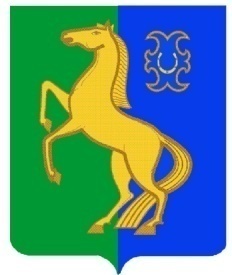                ЙƏРМƏКƏЙ районы                                                                АДМИНИСТРАЦИЯ      муниципаль РАЙОНЫның                                                  сельского поселения              СПАРТАК АУЫЛ СОВЕТЫ                                                     спартакский сельсовет                                    ауыл БИЛƏмƏҺе                                                          МУНИЦИПАЛЬНОГО РАЙОНА                     ХАКИМИƏТЕ                                                                     ЕРМЕКЕЕВСКий РАЙОН452182, Спартак ауыл, Клуб урамы, 4                                                   452182, с. Спартак, ул. Клубная, 4       Тел. (34741) 2-12-71,факс 2-12-71                                                                  Тел. (34741) 2-12-71,факс 2-12-71  е-mail: spartak_selsovet@maiI.ru                                                е-mail: spartak_selsovet@maiI.ru                                                        ҠАРАР                                 № 4                     ПОСТАНОВЛЕНИЕ                    «28» январь 2022 й.                                                                      «28» января 2022 г.                                                                                           О включении в состав казны сельского поселения Спартакский сельсовет муниципального района Ермекеевский район Республики Башкортостан объектов недвижимого имуществаСогласно ст.50 и 51 Федерального закона от 06.10.2003г. № 131-ФЗ «Об общих принципах организации местного самоуправления в Российской Федерации», ПОСТАНОВЛЯЮ:1. Включить в состав казны  сельского поселения Спартакский сельсовет муниципального района Ермекеевский район Республики Башкортостан объекты недвижимого имущества: - водонапорная башня, расположенная по адресу: Республика Башкортостан, р-н Ермекеевский, с/с Спартакский, с. Спартак, ул. Ключевая, 17/1;- водонапорная башня, расположенная по адресу: Российская Федерация, Республика Башкортостан, Ермекеевский муниципальный район, сельское поселение Спартакский сельсовет, село Спартак, улица Пионерская, 45/4;- водонапорная башня, расположенная по адресу: Республика Башкортостан, р-н Ермекеевский, с/с Спартакский, с. Спартак, ул. Сергея Старикова,3;- водонапорная башня, расположенная по адресу: Российская Федерация, Республика Башкортостан, сельское поселение Спартакский сельсовет, с. Спартак, ул.Сергея Старикова,27, согласно приложению к настоящему постановлению.2. Внести дополнения в Реестр муниципального имущества муниципального района Ермекеевский район Республики Башкортостан.     3. Обнародовать данное постановление на информационном стенде в здании администрации сельского поселения Спартакский сельсовет по адресу: село Спартак, ул.Клубная, дом 4 и разместить на официальном сайте администрации сельского поселения  Спартакский  сельсовет муниципального района Ермекеевский район Республики Башкортостан.    4. Постановление вступает в силу со дня его подписания.    5. Контроль за исполнением данного постановления оставляю за собой.Глава сельского поселения Спартакский сельсоветмуниципального района Ермекеевский районРеспублики Башкортостан                                                                   Ф.Х. Гафурова                                                                                                                                                                                                                                                                         Приложение                                                                                                                                                                                                     УТВЕРЖДЕНО                                                                                                                                                                                                    постановлением  администрации                                                                                                                                                                                                    сельского поселения Спартакский                                                                                                                                                                                                    сельсовет муниципального района                                                                                                                                                                                                     Ермекеевский район                                                                                                                                                                                                     Республики Башкортостан                                                                                                                                                                                                    «28» января 2022 г. №4                                                                                                         Перечень                                                  объектов недвижимого имущества принятых в казну сельского поселения Спартакский  сельсовет муниципального района Ермекеевский район Республики Башкортостан (по состоянию на 28.01.2022 г.)№ п/пНаименование объекта (краткая характеристика)Местонахождения объектаГод ввода в эксплуатациюКадастровый номерОбъем(куб.м)Рыночная стоимость, руб1Водонапорная башняРеспублика Башкортостан, р-н Ермекеевский, с/с Спартакский, с. Спартак, ул. Ключевая, 17/1 Год завершения строительства- 1985(данные о годе ввода в эксплуатацию отсутствуют)02:23:160401:104325147233,002Водонапорная башняРоссийская Федерация, Республика Башкортостан, Ермекеевский муниципальный район, сельское поселение Спартакский сельсовет, село Спартак, улица Пионерская, 45/4Год завершения строительства- 1966(данные о годе ввода в эксплуатацию отсутствуют)02:23:160401:10442598155,003Водонапорная башняРеспублика Башкортостан, р-н Ермекеевский, с/с Спартакский, с. Спартак, ул. Сергея Старикова,3Год завершения строительства- 1970(данные о годе ввода в эксплуатацию отсутствуют)02:23:160401:104550192570,004Водонапорная башняРоссийская Федерация, Республика Башкортостан, сельское поселение Спартакский сельсовет, с. Спартак, ул.Сергея Старикова,27Год завершения строительства- 1966(данные о годе ввода в эксплуатацию отсутствуют)02:23:160401:10462598155,00                                           ИТОГО                  ХХХX